Chinese Man Sues His Wife For Being Ugly They say beauty is in the eye of the beholder. But for one man from northern China, this was not the case. Earlier this year, Jian Feng, divorced and sued his wife for being ugly.

He won his case and was awarded about 130 million won by the judge, the Daily Mail newspaper reported, quoting Fox 31.According to the newspaper, Feng said he took issue with his wife’s looks only after the couple’s daughter was born. He was shocked by the child’s appearance, calling her “incredibly ugly” and saying she looked like neither one of her parents.Feng was so outraged that he initially accused his wife of cheating.Faced with the accusation, his wife admitted to spending around 110 million won on plastic surgery which had altered her appearance drastically.She had the work done before she met her husband and never told him about it after they met.Feng filed for divorce, saying his wife had deceived him and convinced him to marry her under false pretenses, the Daily Mail said.I. Key VocabularySuperficialInner beautyOuter beautyII. IdiomsBeauty in the eyes of beholder –be shallow –Four eyes –Look like a million dollars –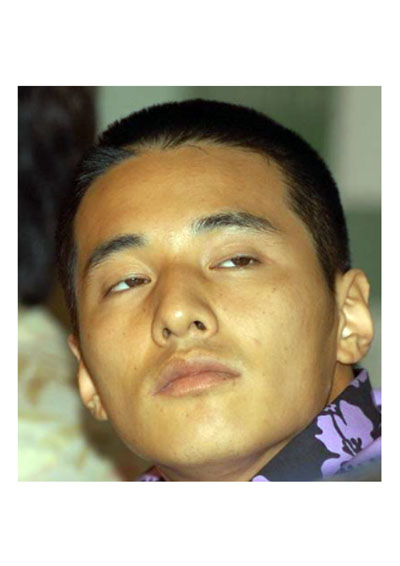 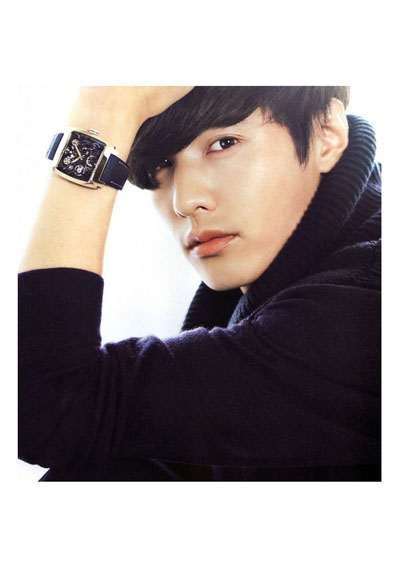 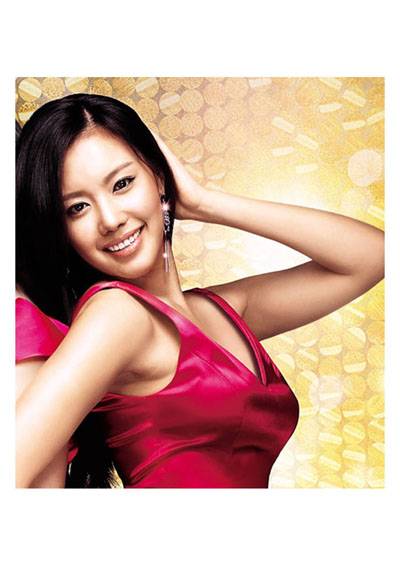 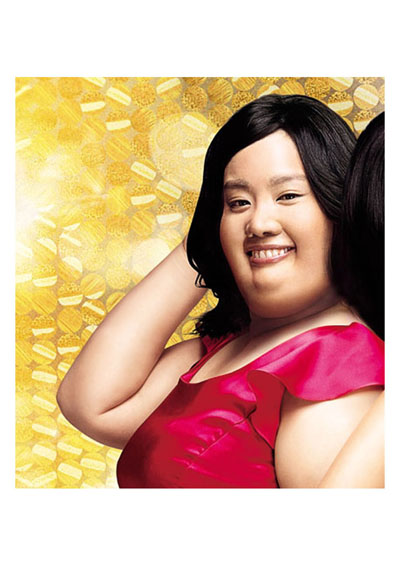 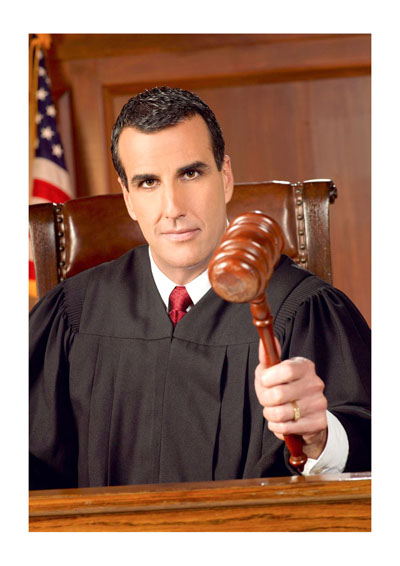 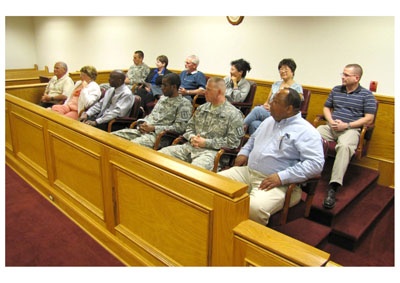 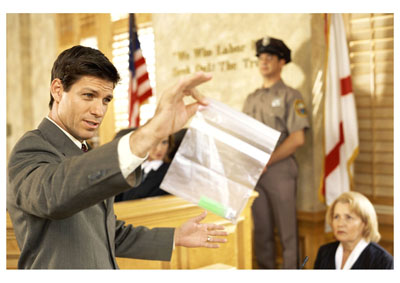 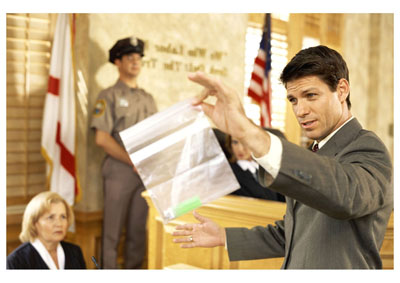 Listening/Speaking  X Reading Grammar   WritingListening/Speaking  X Reading Grammar   WritingListening/Speaking  X Reading Grammar   WritingListening/Speaking  X Reading Grammar   WritingTopic: CHINESE MAN SUES HIS WIFE FOR BEING UGLYTopic: CHINESE MAN SUES HIS WIFE FOR BEING UGLYTopic: CHINESE MAN SUES HIS WIFE FOR BEING UGLYTopic: CHINESE MAN SUES HIS WIFE FOR BEING UGLYInstructor:ELLYLevel:Pre-intermediateStudents:12Length:50 MinutesMaterials:- Reading text “Chinese man sues his wife for being ugly”- Picture (beautiful man & woman)- Picture (ugly man & woman)- Worksheet ( Key Vocabulary, Idioms)- Role Card ( Juror, wife, husband lawyer2, lawyer3, judge)- Picture ( jury, lawyer, judge)- White board and makers,Materials:- Reading text “Chinese man sues his wife for being ugly”- Picture (beautiful man & woman)- Picture (ugly man & woman)- Worksheet ( Key Vocabulary, Idioms)- Role Card ( Juror, wife, husband lawyer2, lawyer3, judge)- Picture ( jury, lawyer, judge)- White board and makers,Materials:- Reading text “Chinese man sues his wife for being ugly”- Picture (beautiful man & woman)- Picture (ugly man & woman)- Worksheet ( Key Vocabulary, Idioms)- Role Card ( Juror, wife, husband lawyer2, lawyer3, judge)- Picture ( jury, lawyer, judge)- White board and makers,Materials:- Reading text “Chinese man sues his wife for being ugly”- Picture (beautiful man & woman)- Picture (ugly man & woman)- Worksheet ( Key Vocabulary, Idioms)- Role Card ( Juror, wife, husband lawyer2, lawyer3, judge)- Picture ( jury, lawyer, judge)- White board and makers,Aims:- Learn key vocabularies from the text through Teacher’s explanation and C.C.Q- Write and speak their own ideas by discussing them in a group. - Improve speaking skills by role play and discussion with a group.- Improve listening skills by role play and discussion with a group.- Improve communication skills by having discussion in a group.Aims:- Learn key vocabularies from the text through Teacher’s explanation and C.C.Q- Write and speak their own ideas by discussing them in a group. - Improve speaking skills by role play and discussion with a group.- Improve listening skills by role play and discussion with a group.- Improve communication skills by having discussion in a group.Aims:- Learn key vocabularies from the text through Teacher’s explanation and C.C.Q- Write and speak their own ideas by discussing them in a group. - Improve speaking skills by role play and discussion with a group.- Improve listening skills by role play and discussion with a group.- Improve communication skills by having discussion in a group.Aims:- Learn key vocabularies from the text through Teacher’s explanation and C.C.Q- Write and speak their own ideas by discussing them in a group. - Improve speaking skills by role play and discussion with a group.- Improve listening skills by role play and discussion with a group.- Improve communication skills by having discussion in a group.Language Skills:- Speaking: role play, small group discussion, answering teacher.- Listening: T instruction and explanation, during the role play, discussion.- Reading: worksheet, role cards- Writing: Ss will make complete the sentences by discussion.Language Skills:- Speaking: role play, small group discussion, answering teacher.- Listening: T instruction and explanation, during the role play, discussion.- Reading: worksheet, role cards- Writing: Ss will make complete the sentences by discussion.Language Skills:- Speaking: role play, small group discussion, answering teacher.- Listening: T instruction and explanation, during the role play, discussion.- Reading: worksheet, role cards- Writing: Ss will make complete the sentences by discussion.Language Skills:- Speaking: role play, small group discussion, answering teacher.- Listening: T instruction and explanation, during the role play, discussion.- Reading: worksheet, role cards- Writing: Ss will make complete the sentences by discussion.Language Systems:- Phonology: role play, discussion, teacher talk.- Function: Trail, disagreement.- Lexis: vocabulary.- Grammar: none- Discourse: discussion, responding the teacher, role play.Language Systems:- Phonology: role play, discussion, teacher talk.- Function: Trail, disagreement.- Lexis: vocabulary.- Grammar: none- Discourse: discussion, responding the teacher, role play.Language Systems:- Phonology: role play, discussion, teacher talk.- Function: Trail, disagreement.- Lexis: vocabulary.- Grammar: none- Discourse: discussion, responding the teacher, role play.Language Systems:- Phonology: role play, discussion, teacher talk.- Function: Trail, disagreement.- Lexis: vocabulary.- Grammar: none- Discourse: discussion, responding the teacher, role play.Assumptions:- All Ss understand the basic of role play.- All Ss know how to skim and scan.- All Ss enjoy role play.Assumptions:- All Ss understand the basic of role play.- All Ss know how to skim and scan.- All Ss enjoy role play.Assumptions:- All Ss understand the basic of role play.- All Ss know how to skim and scan.- All Ss enjoy role play.Assumptions:- All Ss understand the basic of role play.- All Ss know how to skim and scan.- All Ss enjoy role play.Anticipated Errors and Solutions:- If Ss may not have many ideas. ☞ Solution: T gives them little examples.- If activity lasts too long. ☞ Solution: T cuts the unnecessary parts.- If activity finished too soon. ☞ Solution: T makes suggestions and shares ideas.- If Ss may not understand ☞ Solution: T shows demonstration.- If certain Ss are shy: ☞ Solution: T encourages them, gives positive feedback, and changes roles for them. Anticipated Errors and Solutions:- If Ss may not have many ideas. ☞ Solution: T gives them little examples.- If activity lasts too long. ☞ Solution: T cuts the unnecessary parts.- If activity finished too soon. ☞ Solution: T makes suggestions and shares ideas.- If Ss may not understand ☞ Solution: T shows demonstration.- If certain Ss are shy: ☞ Solution: T encourages them, gives positive feedback, and changes roles for them. Anticipated Errors and Solutions:- If Ss may not have many ideas. ☞ Solution: T gives them little examples.- If activity lasts too long. ☞ Solution: T cuts the unnecessary parts.- If activity finished too soon. ☞ Solution: T makes suggestions and shares ideas.- If Ss may not understand ☞ Solution: T shows demonstration.- If certain Ss are shy: ☞ Solution: T encourages them, gives positive feedback, and changes roles for them. Anticipated Errors and Solutions:- If Ss may not have many ideas. ☞ Solution: T gives them little examples.- If activity lasts too long. ☞ Solution: T cuts the unnecessary parts.- If activity finished too soon. ☞ Solution: T makes suggestions and shares ideas.- If Ss may not understand ☞ Solution: T shows demonstration.- If certain Ss are shy: ☞ Solution: T encourages them, gives positive feedback, and changes roles for them. References: noneReferences: noneReferences: noneReferences: noneLead-InLead-InLead-InLead-InMaterials: - White board and markers.- 2 copies of picture (beautiful man & woman)- 2 copies of picture (ugly man & woman)Materials: - White board and markers.- 2 copies of picture (beautiful man & woman)- 2 copies of picture (ugly man & woman)Materials: - White board and markers.- 2 copies of picture (beautiful man & woman)- 2 copies of picture (ugly man & woman)Materials: - White board and markers.- 2 copies of picture (beautiful man & woman)- 2 copies of picture (ugly man & woman)TimeSet UpStudent ActivityTeacher Talk3min4minWholeWholeSs listen to teacher.Ss responseGreeting.Tell T’s stories CCQ:A few months ago, I was walking on the street.There is a woman.But I didn’t recognize her.Because she had a plastic surgery.What do you think about plastic surgery?Do you agree or disagree?-Eliciting:Look at this picture. (beautiful one)Guys How does he look like?Girls How does she look like?.We’re talking about plastic surgery.But not for you guys.If your partner had a plastic surgery?Pre-Activity Pre-Activity Pre-Activity Pre-Activity Materials: Worksheet ( Key Vocabulary, Idioms)Materials: Worksheet ( Key Vocabulary, Idioms)Materials: Worksheet ( Key Vocabulary, Idioms)Materials: Worksheet ( Key Vocabulary, Idioms)TimeSet UpStudent ActivityTeacher Talk3min4minWholeWholeSs see and just listenSs responseSs see and just listenSs response1. VocabularyLet’s learn vocabulary that will help you to read text.2. Idioms T’s explain this idiomsBeauty in the eyes of beholder –be shallow –Four eyes –Look like a million dollars –Main Activity Main Activity Main Activity Main Activity Materials: Reading Article “Chinese man sues his wife for being ugly”  Role Card ( juror, lawyer 1, lawyer2, lawyer3, judge)         Picture ( jury, lawyer, judge) Materials: Reading Article “Chinese man sues his wife for being ugly”  Role Card ( juror, lawyer 1, lawyer2, lawyer3, judge)         Picture ( jury, lawyer, judge) Materials: Reading Article “Chinese man sues his wife for being ugly”  Role Card ( juror, lawyer 1, lawyer2, lawyer3, judge)         Picture ( jury, lawyer, judge) Materials: Reading Article “Chinese man sues his wife for being ugly”  Role Card ( juror, lawyer 1, lawyer2, lawyer3, judge)         Picture ( jury, lawyer, judge) TimeSet UpStudent ActivityTeacher Talk4min3min5 min15minWholeWholeWholeGroupSs listen and responseSs read the articleSs listen and responseSs doing role play, trialGuiding Questions1. Do you think we are obsessed over appearance?2. Is beauty in the eyes of beholder? Why or why not?InstructionNow, I’ll give you this article. You have 3 minutes to read this article.T’s sum up the story and ask Ss about article.InstructionExplain about American jury systemI am going to divide you guys into 3 groups.Each Ss has a role card.(wife, husband, jury, wife’s lawyer, husband’s lawyer)They didn’t divorce yet. The Husband sues his wife. So now we are going to the court.And juries have to decide that the wife is guilty or not guilty.Post Activity Post Activity Post Activity Post Activity Materials: Role Card ( juror, lawyer 1, lawyer2, wife, husband, judge)         Picture (juror, lawyer, judge) Materials: Role Card ( juror, lawyer 1, lawyer2, wife, husband, judge)         Picture (juror, lawyer, judge) Materials: Role Card ( juror, lawyer 1, lawyer2, wife, husband, judge)         Picture (juror, lawyer, judge) Materials: Role Card ( juror, lawyer 1, lawyer2, wife, husband, judge)         Picture (juror, lawyer, judge) TimeSet UpStudent ActivityTeacher Talk6min3minWhole WholeSs present.Each group share advice.Ss listen.T monitors giving Ss feedback.Give opportunity to Ss to share advice.Close by giving Ss feedback about their accomplishment and improvement.